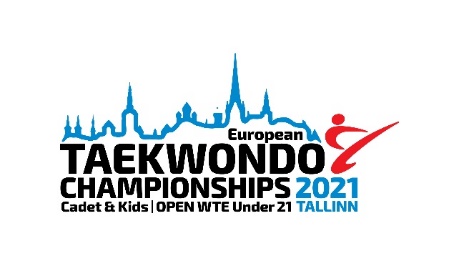 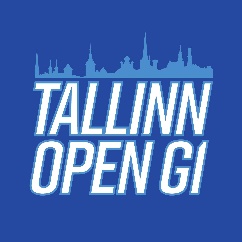 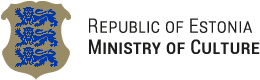 FOR PARTICIPANTS OUTSIDE EUROPEAN UNION AND SHENGEN ZONE(MANDATORY TO SENT ONE WEEK BEFORE ENTERING A COUNTRY):NAME, SURNAMEDATE OF BIRTH, SEX DOCUMENT NUMBER PHONE NUMBER AND E-MAIL ENTERINF ESTONIA (DATE AND TIME) ENTERING SPOT (AIRPORT, PORT ETC) PLEASE SENT THE FORM BACK: taekwondo2021tallinn@gmail.com